Supplementary Materiallet-7c-5p regulates CyclinD1 in fluoride-mediated osteoblast proliferation and activationKeke Luo1, Yu Qin2, Ting Ouyang1, Xilan Wang1, Aihua Zhang1, Peng Luo1#, Xueli Pan1#1School of Public Health, The Key Laboratory of Environmental Pollution Monitoring and Disease Control, Ministry of Education, Guizhou Medical University, Guiyang, 550025, China2 Guizhou Orthopedics Hospital, Guiyang, 550007, China# To whom correspondence should be addressed at School of Public Health, Guizhou Medical University, Guiyang 550025, China. E-mail: xuelipan@gmc.edu.cn and luopeng@gmc.edu.cn.Supplemental Table 1 Primers of mRNA used in qRT-PCR.Supplemental Table 2 Primers used in ChIP-qRT-PCR.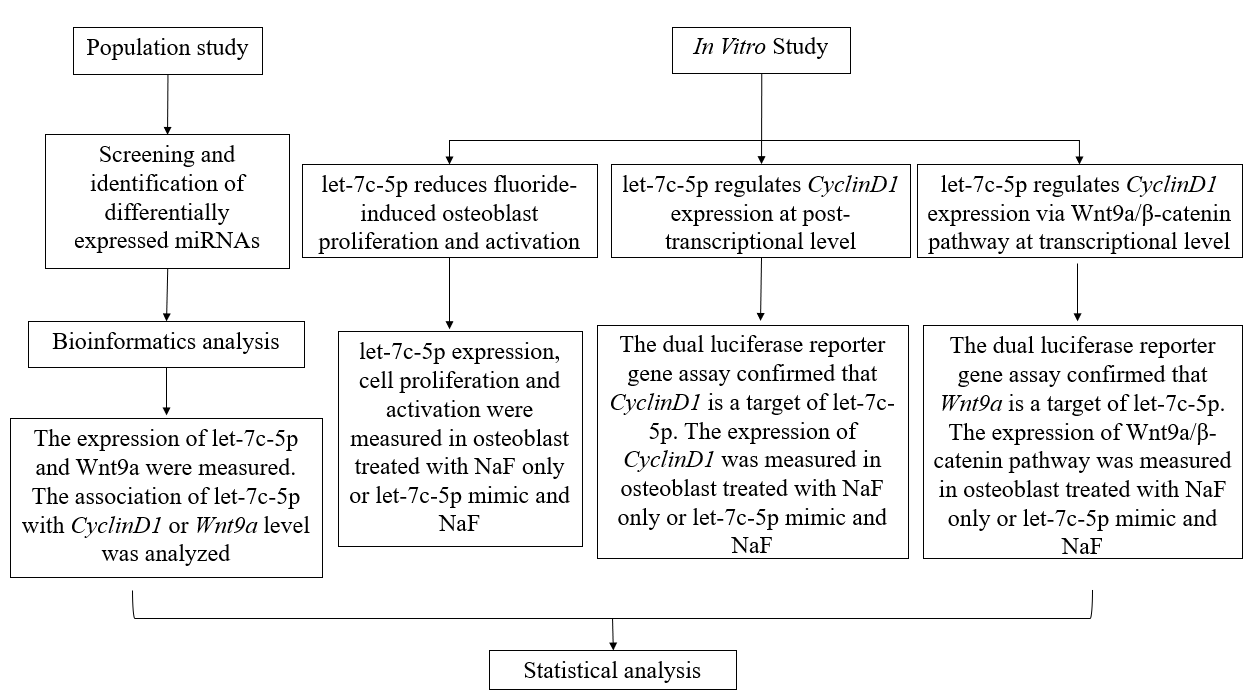 Supplementary figure 1. The flowchart of experimental design.GenePrimer sequencesCyclinD1 F5′-GGGCCACTTGCATGTTCGT-3′CyclinD1 RWnt9a FWnt9a R5′-CAGGTTCCACTTGAGCTTGTTCAC-3′5′-GCATCTGAAGCACAAGTATGAG-3′5′-CAGAAGCTAGGCGAGTCATC-3′GAPDH F5′-GCACCGTCAAGGCTGAGAAC -3′GAPDH R5′- TGGTGAAGACGCCAGTGGA -3′GenePrimer sequencesChIP 1 F5′-ACCTCCACCTCACCCCCTAA-3′ChIP 1 RChIP 2 FChIP 2 RGAPDH FGAPDH R5′-GCAACTTCAACAAAACTCCCCT-3′5′-CGTCCATGCGGAAGATCGT-3′5′-GGGGGGTGAGTAGCAAAGAAA-3′5′-GCCATGTAGACCCCTTGAAGAG-3′5′-ACTGGTTGAGCACAGGGTACTTTAT-3′